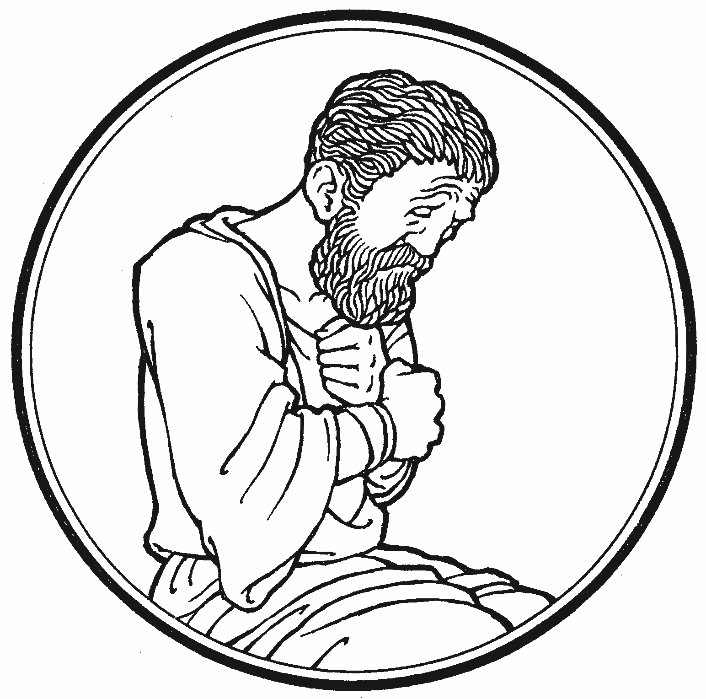 Ash Wednesday14 February 2018 ~ 7:00 p.m. Zion Lutheran Church & School Kearney, NE + (308) 234-3410Rev. James DeLoach, Pastor + (308) 627-5260Rev. Doug Gaunt, Pastor + (308) 455-0552 Tony Splittgerber, Principal + (308) 293-0168A WARM WELCOME TO OUR GUESTSPlease sign our guest book in the narthex and let us know how we can be of service to you.  If you are a member in good standing of a sister LC-MS congregation, we invite you to commune with us.  Members of other church bodies with whom we are not in confessional fellowship are asked to please refrain from communing.  Our pastor will be happy to visit with you about our desire for true unity in Christ and how that is connected to our communion practice.  All communicants need to register in the narthex prior to the service.✤        ✤       ✤Ash Wednesday is one of the most solemn days of the church year. Worshipers are asked to gather in reverent silence before the service and leave the service in silence.  Before the service please prepare for confession by meditating upon Psalm 32, 51, 90, the Ten Commandments (p. 321-322), or Christian Questions with Their Answers (p. 329-330).  Due to the somber character of this service, music will be played only while singing the hymns and canticles.During this Lenten season we will remember Jesus’ Baptism, His anointing with the Holy Spirit, and His words in Luke 4 – that He was anointed to show, and to be, mercy. As His people – hearing Him proclaim God’s Word and being God’s Word as Prophet; seeing Him sacrifice Himself on a cross and know that He intercedes for us as Priest; and knowing that we live under Him as King in righteousness and purity – we will be reminded of our work of mercy. Today, worshipers will have the opportunity to receive ashes (mixed with a small amount of olive oil) on their foreheads as a sign of penitence and baptismal remembrance.  They are also a call to repentance and a reminder of our mortality. The ashes call to mind God’s judgment and condemnation of sin, our frailty and total dependence on God, and humiliation and repentance. The words spoken as ashes are imposed, “Remember that you are dust, and to dust you shall return,” were first spoken to Adam after his fall into sin. Those words are also used at the time of the committal in the Christian Burial service, “... earth to earth, ashes to ashes, dust to dust.” Ashes also suggest cleansing and renewal. They were once used as a cleaning agent. Thus, ashes are imposed in the shape of a cross to symbolize Christ’s victory for us over sin and death.  When it is time for the imposition of ashes those who desire to receive the sign of ashes walk down the center aisle and stand in front of the pastor on that side.  He will apply ashes to the forehead in the form of a small cross and say, “Remember that you are dust, and to dust you shall return.” The recipient shall then return via the side aisles. Unconfirmed children may come forward at their parents’ discretion. Please stand as we observe a time of silent reflection and prayer.THE IMPOSITION OF ASHESP	Almighty God, You created us out of the dust of the ground. May these ashes remind us that we are dust and shall return to dust. May they also remind us of the cross of Christ by which we are given everlasting life; through Jesus Christ, our Lord.C  Amen.Please be seatedThose who wish to receive ashes upon their foreheads in the sign of the cross may come forward at this time.  People of all ages are welcome to participate in this rite and receive this symbol. After receiving the ashes, each person returns to his/her place in silence. HYMN #419 ~ 			Savior, When in Dust to Thee CONFESSION & ABSOLUTIONSilence for reflection on God's Word and for self-examination.Service of the Word  INTROIT	Ps. 51:1–3, 10–12; antiphon: Ps. 51:17P	The sacrifices of God are a broken spirit;     		a broken and contrite heart, O God, you will not despise.Have mercy on me, O God, according to your steadfast love;     		according to your abundant mercy blot out my transgressions.C	Wash me thoroughly from my iniquity,     		and cleanse me from my sin!P	For I know my transgressions,     		and my sin is ever before me.C	Create in me a clean heart, O God,    	and renew a right spirit within me.P	Cast me not away from your | presence,    		and take not your Holy Spirit | from me.C	Restore to me the joy of your salvation,     		and uphold me with a willing spirit.All	Glory be to the Father and to the Son     		and to the Holy Spirit;as it was in the beginning,     		is now, and will be forever. Amen.P	The sacrifices of God are a broken | spirit;*    		a broken and contrite heart, O God, you will | not despise. COLLECT OF THE DAY	 OLD TESTAMENT                 		Joel 2:12-19P: This is the Word of the Lord.   C: Thanks be to God. GRADUAL	(based on Hebrews 12:2)P:	 	[Oh, come,] let us fix our eyes on Jesus,C:	 	the Author and Perfecter of our faith,P:		Who for the joy set before Him endured the cross, 					scorning its shame,C:	and sat down at the right hand of the throne of God. EPISTLE READING       2 Corinthians 5:20b-6:10P: This is the Word of the Lord.	C: Thanks be to God.P:  The Holy Gospel according to St. Mark, the 12th Chapter.C:  Glory to you, O Lord. HOLY GOSPEL                  	Mark 12: 28-34(The responses before and after the Gospel are on pages 190-191.)P:  This is the Gospel of the Lord.C:  Praise to You, O Christ. HYMN #702 ~ 		My Faith Looks Up to Thee SERMON ~ Dying & Rising with Christ –Ten Commandments OFFERTORY								   192-193 PRAYER OF THE CHURCH	P	As we begin our journey through this season of repentance and renewal, let us return to the Lord, who is gracious and merciful. O God, You call us to turn from sin and to live in the joy and freedom of the Kingdom of your Son. You invite us to receive the forgiveness earned through the merits of our Priest Jesus Christ. Give us strength through the word of our Prophet Jesus by equipping us with your word on our Lenten journey. Lord, in Your mercy, C  hear our prayer.P 	O God, You call people everywhere to work for the good of all humanity. Empower the leaders of the nations to be ambassadors of mercy. Lord, in Your mercy, C  hear our prayer.P 	O God, grant compassion to all who minister to the sick and infirm: medical professionals, healing practitioners, and all caregivers. Show Your mercy to those who are ill [especially] and bring them peace of mind and heart. Lord, in Your mercy, C  hear our prayer.P 	O God, You call us to turn from our sin and to live for You alone. Guide us through these 40 days of Lent to a fuller appreciation of Your baptismal grace. Lord, in Your mercy, C  hear our prayer.P 	Merciful God, because Jesus was anointed for mercy we ask you to bless the mercy work provided locally by our congregation and nationally and internationally by the LCMS World Relief and Human Care. Use the offerings that we give to your glory and for the benefit of our neighbors. Lord, in Your mercy.C	hear our prayer. P	Into your hands, O Lord, we commend all for whom we pray, trusting in your mercy through Jesus Christ, your Son, our Lord.C	Amen. OFFERINGService of the Sacrament PREFACE & SANCTUS							194-195  LORD’S PRAYER 	 196 WORDS OF OUR LORD 	 197 PAX DOMINI & AGNUS DEI 					197-198 DISTRIBUTION#915 ~ Today Your Mercy Calls Us#610 ~ Lord Jesus, Think on Me#611 ~ Chief of Sinners Though I Be NUNC DIMITTIS & THANKSGIVING 			200-201 SALUTATION & BENEDICAMUS				201-202  BENEDICTION										  202 HYMN #418 ~ O Lord, throughout These Forty DaysServing Zion This EveningPreacher:  Pr. James DeLoach	Liturgist: Pr. Doug GauntElder:  Dan Oertwig			Organist:  Carol DeLoachUsher Captains: Marc Hoffman & Steve Junge	Acolyte:  Reilly Fisher             	Altar Guild:               						Shirley HelmbrechtPDear brothers and sisters of our Lord Jesus Christ, on this day the Church begins a holy season of prayerful and penitential reflection. Our attention is especially directed to the holy sufferings and death of our Lord Jesus Christ.From ancient times the season of Lent has been kept as a time of special devotion, self-denial, and humble repentance born of a faithful heart that dwells confidently on His Word and draws from it life and hope.Let us pray that our dear Father in heaven, for the sake of His beloved Son and in the power of His Holy Spirit, might richly bless this Lententide for us so that we may come to Easter with glad hearts and keep the feast in sincerity and truth.PO Lord,Chave mercy.PO Christ,Chave mercy.PO Lord,Chave mercy.PO Christ,Chear us.PGod the Father in heaven,Chave mercy.PGod the Son, Redeemer of the world,Chave mercy.PGod the Holy Spirit,Chave mercy.PBe gracious to us.CSpare us, good Lord.PBe gracious to us.CHelp us, good Lord.PBy the mystery of Your holy incarnation;
by Your holy nativity;
by Your baptism, fasting, and temptation;
by Your agony and bloody sweat;
by Your cross and passion;
by Your precious death and burial;
by Your glorious resurrection and ascension;
and by the coming of the Holy Spirit, the Comforter:CHelp us, good Lord.PIn all time of our tribulation;
in all time of our prosperity;
in the hour of death;
and in the day of judgment:CHelp us, good Lord.PWe poor sinners implore YouCto hear us, O Lord.PTo prosper the preaching of Your Word;
to bless our prayer and meditation;
to strengthen and preserve us in the true faith;
and to give heart to our sorrow and strength to our repentance:CWe implore You to hear us, good Lord.PTo draw all to Yourself;
to bless those who are instructed in the faith;
to watch over and console the poor, the sick, the distressed, the lonely, the forsaken, the abandoned, and all who stand in our need of prayers;
to give abundant blessing to all works of mercy;
and to have mercy on us all;CWe implore You to hear us, good Lord.PTo turn our hearts to You;
to turn the hearts of our enemies, persecutors, and slanderers;
and to graciously hear our prayers;CWe implore You to hear us, good Lord.PLord Jesus Christ, Son of God,Cwe implore You to hear us.PChrist, the Lamb of God, who takes away the sin of the world,Chave mercy.PChrist, the Lamb of God, who takes away the sin of the world,Chave mercy.PChrist, the Lamb of God, who takes away the sin of the world,Cgrant us Your peace.PO Christ,Chear us.PO Lord,Chave mercy.PO Christ,Chave mercy.PO Lord,Chave mercy. Amen.PO God, you desire not the death of sinners, but rather that they turn from their wickedness and live. We implore You to have compassion on the frailty of our mortal nature, for we acknowledge that we are dust and to dust we shall return. Mercifully pardon our sins that we may obtain the promises You have laid up for those who are repentant; through Jesus Christ, Your Son, our Lord, who lives and reigns with You and the Holy Spirit, one God, now and forever.CAmen.PAshes to ashes, dust to dust.”  These words remind us that we deserve death and God’s curse for we are sinful and unclean.CYou turn us back to dust, Lord.  Before the day we die, we come to You with ashes upon our lives, the mark of the curse.  We turn from our sin to face You, Lord.  Forgive us and restore us, for Jesus sake, and speak to us another word besides “ashes to ashes and dust to dust.”  PAssembled to hear God’s Word and receive God’s call to repentance, we admit that we cannot free ourselves from our sinful nature.  We cannot deliver ourselves from death to life.  Therefore, we take refuge in God’s infinite mercy, seeking and imploring His grace for the sake of Lord Jesus Christ.  God, be merciful to us.CMay Almighty God have mercy on us, forgive us our sins, and give us hope in all that Christ suffered in His passion.  Amen.PAlmighty God in His mercy has given His Son to die for you and for His sake forgives you all your sins. As a called and ordained servant of Christ, and by His authority, I therefore forgive you all your sins in the name of the Father and of the  Son and of the Holy Spirit.CAmen.PLet us pray.Almighty and everlasting God, You despise nothing You have made and forgive the sins of all who repent.  Create in us new and contrite hearts that confessing our sins and acknowledging our wretchedness we may receive from You full pardon and forgiveness; through Jesus Christ, Your Son, our Lord, who lives and reigns with You and the Holy Spirit, one God, now and forever.CAmen.Amen.